ANNEX 1.Training program to introduce Quality Management System ISO9001:2015 standard to Social Insurance Departments of 8 ProvincesANNEX 2.Training program to introduce Quality Management System ISO9001:2015 standard to Social Insurance Departments of 5 DistrictsANNEX 3.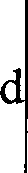 Relating to Social Insurance General Office, Dornod Province, Khan-Uul District’s Social Insurance Departments’ move from Quality Management System ISO9001:2008 standard to ISO9001:2015 standard training program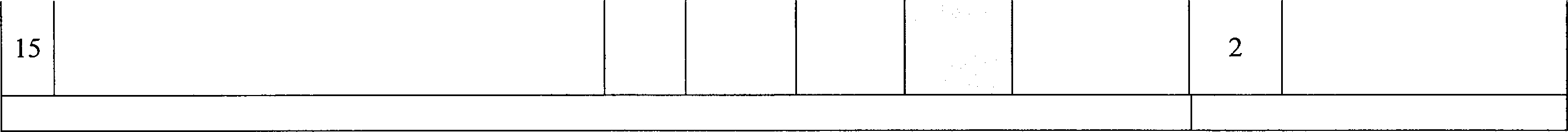 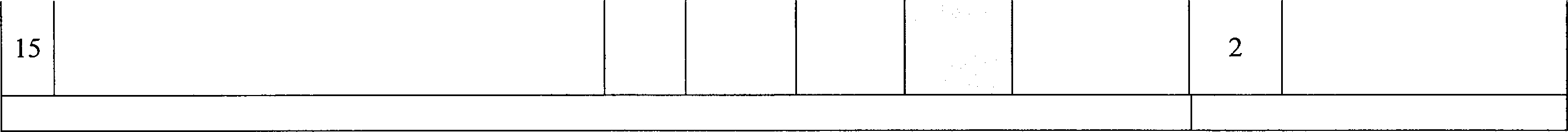 №“Topic of trainingAugSep	OctNov.DecForm oftrainingDurationEligible Employees1Basic training tointroduce ISO9001 standardOnline4Heads of Departments,Bureaus, and allemployees2Management systemplanning and QMS in relation to strategic planning of the organizationClassroom3Heads of Departments, Bureaus, and all employeesConsulting team3QMS and Risk-BasedThinkingOpine2Heads of Departments,BureausConsulting team3QMS and Risk-BasedThinkingClassroom2Heads of Departments,BureausConsulting team4What is a process?Create a process-based QMSQMS process managementOnline3Heads of Departments,BureausConsulting team4What is a process?Create a process-based QMSQMS process managementClassroom5Heads of Departments,BureausConsulting team5Methodology fordocument development within the organization's quality managementsystemOnline3Heads of Departments, BureausConsulting team5Methodology fordocument development within the organization's quality managementsystemClassroom5Heads of Departments, BureausConsulting team6Establish key customerservice processes in the organizationClassroom4Heads of Departments,Bureaus Consulting team7Analyze non-compliance management or the root cause of the problemOnline2Heads of Departments, BureausConsulting team7Analyze non-compliance management or the root cause of the problemClassroom2Heads of Departments, BureausConsulting team8Role of the participation of top management in implementation and continuous improvementof QMSOnline2Heads of Departments, Bureaus and all employeesConsulting team9Resource management in QMSOnline1Heads of Departments,BureausConsulting team10Roles, responsibilities, participation	and contribution of all employees in the implementation of theQMSOnline2All employees11Internal audit training of qualityClassroom16Internal quality audit, audit team12Conducting an effective management systemanalysisOnline2Heads of Departments, BureausConsulting team13Preparation	for	the certification auditClassroom2All employeesTotal timeTotal timeTotal timeTotal timeTotal timeTotal timeTotal timeTotal time6060NTopic of trainingSepOctNov.DecForm oftrainingDurationEligible employees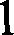 Basic training to introduceISO9001 standardOnline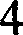 Heads of Departments,Bureaus, and all employees2Management system planningand QMS in relation to strategic planning of the organizationClassroom3Heads of Departments,Bureaus, and all employees Consulting team3QMS and Risk-Based ThinkingOnline2Heads of Departments,BureausConsulting team3QMS and Risk-Based ThinkingClassroom2Heads of Departments,BureausConsulting team4What is a process?Create a process-based QMS QMS process managementOnline3Heads of Departments,BureausConsulting team4What is a process?Create a process-based QMS QMS process managementClassroom5Heads of Departments,BureausConsulting team5Methodology for documentdevelopment within the organization's quality management systemOnline3Heads of Departments, BureausConsulting team5Methodology for documentdevelopment within the organization's quality management systemClassroom5Heads of Departments, BureausConsulting team6Establish key customer serviceprocesses in the organizationClassroom4Heads of Departments,BureausConsulting team7Analyze non-compliancemanagement or the root cause of the problemOnline2Heads of Departments, BureausConsulting team7Analyze non-compliancemanagement or the root cause of the problemClassroom2Heads of Departments, BureausConsulting team8Role of the participation of topmanagement in theOnline2Heads of Departments, Bureaus, and all employeesimplementation and continuous improvement of QMSConsulting team9Resource management in QMSOnline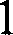 Heads of Departments, BureausConsulting team10Roles,	responsibilities, participation and contribution of all employees in theimplementation of the QMSOnline2All employees11Internal audit training of qualityClassroom16Internal quality audit, the audit team12Conducting an effective management system analysisOpine2Heads of Departments, BureausConsulting team13Preparation for the certification auditClassroom2All employeesTotal timeTotal timeTotal timeTotal timeTotal timeTotal timeTotal time6060№Topic of trainingSepOctNovDecForm oftrainingHoursEligible employees1How the implementation and performance ofISO9001:2008 standard meet the requirements of ISO9001:2015 standard and analyze the differenceOnline2Directors of theorganization All employees2Basic training to introduce ISO9001 to newly appointed employeesOnline2Directors of theorganization All employeesConsulting team3Management system planning and QMS in relation to strategic planning of the organizationClassroom4Directors of theorganizationHeads of Divisions and Departments Consulting team4QMS and Risk-Based ThinkingClassroom3Directors of theorganizationHeads of Divisions and Departments Consulting team5Determining how the organization's mission,vision,	and	quality	policy	meet	the requirements of ISO9001: 2015Classroom3Directors of theorganization Consulting team6Analyze the implementation of processmapping in compliant with the requirements of ISO9001: 2008Classroom3Heads of Divisions an Departments7Analyze the implementation of procedures and guidelines developed in accordance with the requirements of ISO9001: 2008Online2Heads of Divisions and DepartmentsConsulting team7Analyze the implementation of procedures and guidelines developed in accordance with the requirements of ISO9001: 2008Classroom2Heads of Divisions and DepartmentsConsulting team8Analyze top-level process maps of the organizationClassroom2Directors of the organizationHeads of Divisions and Departments Consulting team9Analyze non-compliance management or the root cause of the problemClassroom3Directors of the organizationHeads of Divisions and Departments Consulting team9Analyze non-compliance management or the root cause of the problemOnline1Directors of the organizationHeads of Divisions and Departments Consulting team10Role of the participation of top management inthe implementation and continuous improvement of QMSOnline2Directors of the organizationHeads of Divisions and Departments Consulting team11Resource management in QMSOnline1Directors of the organizationHeads of Divisions and Departments Consulting team12Roles, responsibilities, participation, and contribution of all employees in the implementation of the QMSOnline2All employees13Internal audit training of qualityClassroom10Internal quality audit, the audit team14Conducting an effective management system analysisOnline2Directors of the organizationConsulting team